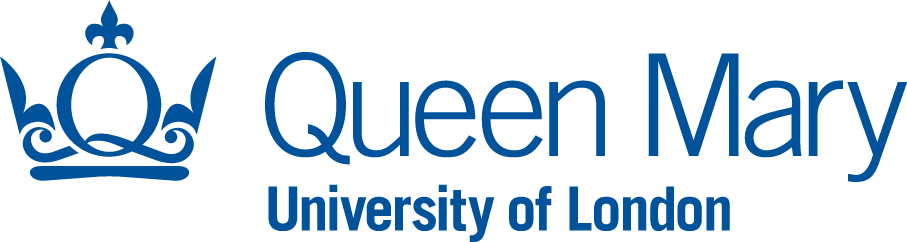 School of Biological and Chemical SciencesPostgraduate Student Staff Liaison Committee24 February 2021 (09:30 via MS Teams)AgendaPart 1 – Preliminary ItemsPart 1 – Preliminary ItemsPaperLed by1(a)Welcome Chair1(b)Apologies for AbsenceSecretary1(c)Minutes from last meeting and actionsChair1(d)Nomination of Co-ChairChair/RepsPart 2 – Student feedback, Programme Delivery and other mattersPart 2 – Student feedback, Programme Delivery and other matters2(a)Field trips (an update)Chair2(b)Module evaluations (an update)Chair2(c) Research Projects (your opportunity to feedback)Reps2(d)Student feedback (your opportunity to feedback)RepsPart 3 – Any Other BusinessPart 3 – Any Other Business3(a)Part 4 – Date of the next meetingPart 4 – Date of the next meeting4(a)